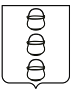 ГЛАВА
 ГОРОДСКОГО ОКРУГА КОТЕЛЬНИКИ
 МОСКОВСКОЙ ОБЛАСТИПОСТАНОВЛЕНИЕ20.09.2019  №  666 - ПГг. КотельникиОб утверждении муниципальной программы «Развитие и функционирование дорожно-транспортного комплекса» и досрочном завершении реализации муниципальной программы городского округа Котельники Московской области «Развитие и функционирование дорожно - транспортного комплекса городского округа Котельники Московской области на 2017-2021 годы»Руководствуясь постановлением главы городского округа Котельники Московской области от 02.07.2014 № 606-ПГ «Об утверждении порядка разработки, реализации и оценки эффективности муниципальных программ городского округа Котельники Московской области» постановляю:1. Утвердить муниципальную программу «Развитие и функционирование дорожно-транспортного комплекса» (приложение 1).2. Муниципальная программа «Развитие и функционирование дорожно-транспортного комплекса» вступает в силу с 01.01.2020 года и применяется к правоотношениям, возникающим в связи с составлением, рассмотрением, утверждением и исполнением бюджета городского округа Котельники Московской области, начиная с бюджета городского округа Котельники Московской области на 2020 год и на плановый период 2021 и 2022 годов.3. Досрочно завершить реализацию муниципальной программы городского округа Котельники Московской области «Развитие и функционирование дорожно - транспортного комплекса городского округа Котельники Московской области на 2017-2021 годы» 31.12.2019 г.4. Признать утратившими силу постановления администрации городского округа Котельники Московской области и постановления главы городского округа Котельники Московской области в области дорожно-транспортного комплекса, согласно перечню (приложение 2).5. Отделу информационного обеспечения управления внутренней политики МКУ «Развитие Котельники» обеспечить официальное опубликование настоящего постановления в газете «Котельники Сегодня» и размещение на Интернет-портале администрации городского округа Котельники Московской области в сети интернет.6. Контроль за выполнением настоящего постановления возложить на заместителя главы администрации городского округа Котельники Московской области С.А. Жигалкина.Глава городского округаКотельники Московской области					       А.А. БулгаковПриложение 1Утвержденапостановлением главы городского округа Котельники Московской областиот 20.09.2019 № 666 - ПГМуниципальная программа «Развитие и функционирование дорожно-транспортного комплекса»1. Муниципальная программа (подпрограмма) состоит из следующих частей:Общая характеристика сферы:Дорожно-транспортный комплекс является составной частью производственной инфраструктуры Московской области. Его устойчивое и эффективное развитие - необходимое условие обеспечения темпов экономического роста и улучшения качества жизни населения.Особенность дорожно-транспортного комплекса Московской области определяется рядом факторов:выполнением функций по транспортному обеспечению Московского региона;прохождением по территории Московской области важнейших международных транспортных коридоров;выполнением роли транзитного центра, концентрирующего грузо- и пассажиропотоки из субъектов Российской Федерации;наличием развитой авиационной инфраструктуры, сети автомобильных дорог федерального и регионального значения, железных дорог, водных путей, системы пассажирского транспорта общего пользования;наличием крупных транспортно-логистических терминалов, составляющих самостоятельный кластер отрасли.Московская область - крупнейший транспортный узел, обеспечивающий транспортные связи между субъектами Российской Федерации.В последние годы транспорт Московского региона развивался динамично, значительно возросла его системообразующая роль, существенно повысилась транспортная активность населения. Вместе с тем состояние дорожно-транспортного комплекса Московской области не соответствует потребностям социально-экономического развития Московского региона, дефицит провозных и пропускных способностей существует на всех видах транспорта. Это снижает мобильность населения, препятствует развитию бизнеса, сдерживает привлечение инвестиций и приводит к снижению конкурентоспособности экономики Московского региона.К основным проблемам развития дорожно-транспортного комплекса в настоящее время можно отнести:отставание темпов развития транспортной инфраструктуры от темпов социально-экономического развития региона;ухудшение транспортной доступности;высокий износ основных фондов, недостаточный технический и технологический уровень транспортной техники и оборудования;снижение безопасности транспортных процессов, в первую очередь дорожного движения.К основным факторам, определяющим причины высокого уровня аварийности в Московской области, следует отнести:массовое нарушение требований безопасности дорожного движения со стороны участников движения (управление транспортным средством в нетрезвом состоянии, превышение скорости движения, выезд на полосу встречного движения и так далее);низкий уровень подготовки водителей транспортных средств;недостаточный технический уровень дорожного хозяйства;несовершенство технических средств организации дорожного движения;недостаточная информированность населения о проблемах безопасности дорожного движения.В рамках Программы реализуются мероприятия, направленные на повышение безопасности дорожного движения.При формировании подпрограмм Программы заложены принципы максимального охвата всех сфер деятельности исполнителей и повышения эффективности бюджетных расходов. Подпрограммы будут реализованы в установленной сфере деятельности уполномоченных органов муниципальной власти.Последовательность выполнения мероприятий подпрограмм определяется уполномоченными органами муниципальной власти - главными распорядителями бюджетных средств муниципального образования Московской области.1. Подпрограмма «Пассажирский транспорт общего пользования» направлена на повышение доступности и качества транспортных услуг для населения. Мероприятия подпрограммы направлены на создание преимущественных условий для функционирования транспорта общего пользования, улучшение качества предоставляемых услуг, снижение транспортных расходов, повышение качества услуг и безопасности транспорта общего пользования, в том числе путем обновления парка транспорта общего пользования на условиях государственной поддержки.2. В рамках реализации подпрограммы «Дороги Подмосковья» особое внимание уделяется развитию сети автомобильных дорог общего пользования местного значения на территории муниципального образования, обеспечению нормативного состояния автомобильных дорог местного значения, обеспечению сельских населенных пунктов круглогодичной связью с сетью автомобильных дорог Московской области.Представленная структура Программы позволяет сконцентрировать ресурсы на приоритетных мероприятиях и существенно упростить процедуры мониторинга, актуализации и корректировки Программы, повысить эффективность управления ее реализацией.Основные мероприятия муниципальной подпрограммы предусматривают - укрупнённые мероприятие в составе подпрограммы, объединяющее группу мероприятий. В состав муниципальных подпрограмм входят четыре основных мероприятия:- Организация транспортного обслуживания населения в соответствии с государственными и муниципальными контрактами и договорами на выполнение работ по перевозке пассажиров;- Строительство и реконструкция автомобильных дорог местного значения;- Ремонт, капитальный ремонт сети автомобильных дорог, мостов и путепроводов местного значения;Реализация данных мероприятий обусловлена необходимостью достижения запланированных показателей муниципальной программы, улучшения транспортного обслуживания населения городского округа, увеличения протяженность сети автомобильных дорог, поддержание существующих автомобильных дорог в нормативном состоянии, увеличения безопасности при пользовании автомобильными дорогами.3. Планируемые результаты реализации муниципальной программы (подпрограммы):Форма 14. Методика расчета значений планируемых результатов реализации муниципальной программы (подпрограммы): наименование, единица измерения, источник данных, порядок расчета:5. Перечень мероприятий подпрограммы:Справочно: взаимосвязь Основных мероприятий и показателей:Приложение 2к постановлению главы городского округа Котельники Московской областиот 20.09.2019 № 666 - ПГПЕРЕЧЕНЬпостановлений городского округа Котельники Московской области в сфере дорожно-транспортного комплекса признанных утратившими силу1) постановление администрации городского округа Котельники Московской области от 23.09.2016 № 2168-ПА «Об утверждении муниципальной программы «Развитие и функционирование дорожно-транспортного комплекса городского округа Котельники Московской области на 2017-2021 годы»;2) постановление администрации городского округа Котельники Московской области от 25.01.2017 № 56-ПА «О внесении изменений в постановление администрации городского округа Котельники Московской области от 23.09.2016 № 2168-ПА «Об утверждении муниципальной программы «Об утверждении муниципальной программы «Развитие и функционирование дорожно-транспортного комплекса городского округа Котельники Московской области на 2017-2021 годы»;3) постановление администрации городского округа Котельники Московской области от 28.02.2017 № 160-ПА «О внесении изменений в постановление администрации городского округа Котельники Московской области от 23.09.2016 № 2168-ПА «Об утверждении муниципальной программы «Об утверждении муниципальной программы «Развитие и функционирование дорожно-транспортного комплекса городского округа Котельники Московской области на 2017-2021 годы»;4) постановление администрации городского округа Котельники Московской области от 15.03.2017 № 203-ПА «О внесении изменений в постановление администрации городского округа Котельники Московской области от 23.09.2016 № 2168-ПА «Об утверждении муниципальной программы «Об утверждении муниципальной программы «Развитие и функционирование дорожно-транспортного комплекса городского округа Котельники Московской области на 2017-2021 годы»;5) постановление главы городского округа Котельники Московской области от 24.04.2017 № 30-ПГ «О внесении изменений в постановление администрации городского округа Котельники Московской области от 23.09.2016 № 2168-ПА «Об утверждении муниципальной программы «Об утверждении муниципальной программы «Развитие и функционирование дорожно-транспортного комплекса городского округа Котельники Московской области на 2017-2021 годы»;6) постановление главы городского округа Котельники Московской области от 23.08.2017 № 356-ПГ «О внесении изменений в постановление администрации городского округа Котельники Московской области от 23.09.2016 № 2168-ПА «Об утверждении муниципальной программы «Об утверждении муниципальной программы «Развитие и функционирование дорожно-транспортного комплекса городского округа Котельники Московской области на 2017-2021 годы»;7) постановление главы городского округа Котельники Московской области от 15.09.2017 № 429-ПГ «О внесении изменений в постановление администрации городского округа Котельники Московской области от 23.09.2016 № 2168-ПА «Об утверждении муниципальной программы «Об утверждении муниципальной программы «Развитие и функционирование дорожно-транспортного комплекса городского округа Котельники Московской области на 2017-2021 годы»;8) постановление главы городского округа Котельники Московской области от 25.12.2017 № 750-ПГ «О внесении изменений в постановление администрации городского округа Котельники Московской области от 23.09.2016 № 2168-ПА «Об утверждении муниципальной программы «Об утверждении муниципальной программы «Развитие и функционирование дорожно-транспортного комплекса городского округа Котельники Московской области на 2017-2021 годы»;9) постановление главы городского округа Котельники Московской области от 28.12.2017 № 834-ПГ «О внесении изменений в постановление администрации городского округа Котельники Московской области от 23.09.2016 № 2168-ПА «Об утверждении муниципальной программы «Об утверждении муниципальной программы «Развитие и функционирование дорожно-транспортного комплекса городского округа Котельники Московской области на 2017-2021 годы»;10) постановление главы городского округа Котельники Московской области от 13.03.2018 № 174-ПГ «О внесении изменений в постановление администрации городского округа Котельники Московской области от 23.09.2016 № 2168-ПА «Об утверждении муниципальной программы «Об утверждении муниципальной программы «Развитие и функционирование дорожно-транспортного комплекса городского округа Котельники Московской области на 2017-2021 годы»;11) постановление главы городского округа Котельники Московской области от 26.03.2018 № 228-ПГ «О внесении изменений в постановление администрации городского округа Котельники Московской области от 23.09.2016 № 2168-ПА «Об утверждении муниципальной программы «Об утверждении муниципальной программы «Развитие и функционирование дорожно-транспортного комплекса городского округа Котельники Московской области на 2017-2021 годы»;12) постановление главы городского округа Котельники Московской области от 20.04.2018 № 321-ПГ «О внесении изменений в постановление администрации городского округа Котельники Московской области от 23.09.2016 № 2168-ПА «Об утверждении муниципальной программы «Об утверждении муниципальной программы «Развитие и функционирование дорожно-транспортного комплекса городского округа Котельники Московской области на 2017-2021 годы»;13) постановление главы городского округа Котельники Московской области от 21.05.2018 № 404-ПГ «О внесении изменений в постановление администрации городского округа Котельники Московской области от 23.09.2016 № 2168-ПА «Об утверждении муниципальной программы «Об утверждении муниципальной программы «Развитие и функционирование дорожно-транспортного комплекса городского округа Котельники Московской области на 2017-2021 годы»;14) постановление главы городского округа Котельники Московской области от 08.06.2018 № 454-ПГ «О внесении изменений в постановление администрации городского округа Котельники Московской области от 23.09.2016 № 2168-ПА «Об утверждении муниципальной программы «Об утверждении муниципальной программы «Развитие и функционирование дорожно-транспортного комплекса городского округа Котельники Московской области на 2017-2021 годы»;15) постановление главы городского округа Котельники Московской области от 14.09.2018 № 799-ПГ «О внесении изменений в постановление администрации городского округа Котельники Московской области от 23.09.2016 № 2168-ПА «Об утверждении муниципальной программы «Об утверждении муниципальной программы «Развитие и функционирование дорожно-транспортного комплекса городского округа Котельники Московской области на 2017-2021 годы»;16) постановление главы городского округа Котельники Московской области от 24.09.2018 № 831-ПГ «О внесении изменений в постановление администрации городского округа Котельники Московской области от 23.09.2016 № 2168-ПА «Об утверждении муниципальной программы «Об утверждении муниципальной программы «Развитие и функционирование дорожно-транспортного комплекса городского округа Котельники Московской области на 2017-2021 годы»;17) постановление главы городского округа Котельники Московской области от 09.11.2018 № 1015-ПГ «О внесении изменений в постановление администрации городского округа Котельники Московской области от 23.09.2016 № 2168-ПА «Об утверждении муниципальной программы «Об утверждении муниципальной программы «Развитие и функционирование дорожно-транспортного комплекса городского округа Котельники Московской области на 2017-2021 годы»;18) постановление главы городского округа Котельники Московской области от 04.12.2018 № 1088-ПГ «О внесении изменений в постановление администрации городского округа Котельники Московской области от 23.09.2016 № 2168-ПА «Об утверждении муниципальной программы «Об утверждении муниципальной программы «Развитие и функционирование дорожно-транспортного комплекса городского округа Котельники Московской области на 2017-2021 годы»;19) постановление главы городского округа Котельники Московской области от 17.01.2019 № 10-ПГ «О внесении изменений в постановление администрации городского округа Котельники Московской области от 23.09.2016 № 2168-ПА «Об утверждении муниципальной программы «Об утверждении муниципальной программы «Развитие и функционирование дорожно-транспортного комплекса городского округа Котельники Московской области на 2017-2021 годы»;20) постановление главы городского округа Котельники Московской области от 13.02.2019 № 60-ПГ «О внесении изменений в постановление администрации городского округа Котельники Московской области от 23.09.2016 № 2168-ПА «Об утверждении муниципальной программы «Об утверждении муниципальной программы «Развитие и функционирование дорожно-транспортного комплекса городского округа Котельники Московской области на 2017-2021 годы»;21) постановление главы городского округа Котельники Московской области от 11.06.2019 № 395-ПГ «О внесении изменений в постановление администрации городского округа Котельники Московской области от 23.09.2016 № 2168-ПА «Об утверждении муниципальной программы «Об утверждении муниципальной программы «Развитие и функционирование дорожно-транспортного комплекса городского округа Котельники Московской области на 2017-2021 годы»;22) постановление главы городского округа Котельники Московской области от 06.08.2019 № 519-ПГ «О внесении изменений в постановление администрации городского округа Котельники Московской области от 23.09.2016 № 2168-ПА «Об утверждении муниципальной программы «Об утверждении муниципальной программы «Развитие и функционирование дорожно-транспортного комплекса городского округа Котельники Московской области на 2017-2021 годы».Координатор муниципальной программыЗаместитель главы администрации городского округа Котельники Московской области Жигалкин С.А.Заместитель главы администрации городского округа Котельники Московской области Жигалкин С.А.Заместитель главы администрации городского округа Котельники Московской области Жигалкин С.А.Заместитель главы администрации городского округа Котельники Московской области Жигалкин С.А.Заместитель главы администрации городского округа Котельники Московской области Жигалкин С.А.Заместитель главы администрации городского округа Котельники Московской области Жигалкин С.А.Заместитель главы администрации городского округа Котельники Московской области Жигалкин С.А.Заместитель главы администрации городского округа Котельники Московской области Жигалкин С.А.Муниципальный заказчик муниципальной программыАдминистрация городского округа Котельники Московской областиАдминистрация городского округа Котельники Московской областиАдминистрация городского округа Котельники Московской областиАдминистрация городского округа Котельники Московской областиАдминистрация городского округа Котельники Московской областиАдминистрация городского округа Котельники Московской областиАдминистрация городского округа Котельники Московской областиАдминистрация городского округа Котельники Московской областиЦели муниципальной программыОбеспечение устойчивого функционирования сети автомобильных дорог и организация транспортного обслуживания населенияОбеспечение устойчивого функционирования сети автомобильных дорог и организация транспортного обслуживания населенияОбеспечение устойчивого функционирования сети автомобильных дорог и организация транспортного обслуживания населенияОбеспечение устойчивого функционирования сети автомобильных дорог и организация транспортного обслуживания населенияОбеспечение устойчивого функционирования сети автомобильных дорог и организация транспортного обслуживания населенияОбеспечение устойчивого функционирования сети автомобильных дорог и организация транспортного обслуживания населенияОбеспечение устойчивого функционирования сети автомобильных дорог и организация транспортного обслуживания населенияОбеспечение устойчивого функционирования сети автомобильных дорог и организация транспортного обслуживания населенияПеречень подпрограмм1. «Пассажирский транспорт общего пользования».
2. «Дороги Подмосковья».1. «Пассажирский транспорт общего пользования».
2. «Дороги Подмосковья».1. «Пассажирский транспорт общего пользования».
2. «Дороги Подмосковья».1. «Пассажирский транспорт общего пользования».
2. «Дороги Подмосковья».1. «Пассажирский транспорт общего пользования».
2. «Дороги Подмосковья».1. «Пассажирский транспорт общего пользования».
2. «Дороги Подмосковья».1. «Пассажирский транспорт общего пользования».
2. «Дороги Подмосковья».1. «Пассажирский транспорт общего пользования».
2. «Дороги Подмосковья».Источники финансирования муниципальной программы, в том числе по годам:Расходы (тыс. рублей)Расходы (тыс. рублей)Расходы (тыс. рублей)Расходы (тыс. рублей)Расходы (тыс. рублей)Расходы (тыс. рублей)Расходы (тыс. рублей)Расходы (тыс. рублей)Источники финансирования муниципальной программы, в том числе по годам:Всего2020 год2021 год2022 год2023 год2024 год2025 год2026 годСредства бюджета Московской области73280200641189182658265826582658265Средства федерального бюджета00000000Средства бюджета городского округа Котельники 9332622625165011084010840108401084010840Внебюджетные средства00000000Всего, в том числе по годам:16660642689283921910519105191051910519105№ п/пПланируемые результаты реализации муниципальной программы (подпрограммы)(Показатель реализации мероприятий)Тип показателяЕдиница измеренияБазовое значение показателя                      на начало реализации программыПланируемое значение по годам реализацииПланируемое значение по годам реализацииПланируемое значение по годам реализацииПланируемое значение по годам реализацииПланируемое значение по годам реализацииПланируемое значение по годам реализацииПланируемое значение по годам реализацииПланируемое значение по годам реализацииНомер и название основного мероприятия в перечне мероприятий подпрограммы№ п/пПланируемые результаты реализации муниципальной программы (подпрограммы)(Показатель реализации мероприятий)Тип показателяЕдиница измеренияБазовое значение показателя                      на начало реализации программы2020 год2021 год2022 год2023 год2024 год2024 год2025 год2026 годНомер и название основного мероприятия в перечне мероприятий подпрограммы12345678910101112131Подпрограмма «Пассажирский транспорт общего пользования»Подпрограмма «Пассажирский транспорт общего пользования»Подпрограмма «Пассажирский транспорт общего пользования»Подпрограмма «Пассажирский транспорт общего пользования»Подпрограмма «Пассажирский транспорт общего пользования»Подпрограмма «Пассажирский транспорт общего пользования»Подпрограмма «Пассажирский транспорт общего пользования»Подпрограмма «Пассажирский транспорт общего пользования»Подпрограмма «Пассажирский транспорт общего пользования»Подпрограмма «Пассажирский транспорт общего пользования»Подпрограмма «Пассажирский транспорт общего пользования»Подпрограмма «Пассажирский транспорт общего пользования»Подпрограмма «Пассажирский транспорт общего пользования»1.1Доля поездок, оплаченных посредством безналичных расчётов, в общем количестве оплаченных пассажирами поездок на конец годаОтраслевой показатель (показатель госпрограммы)Процент9091 Указать 
(при необходимости)Указать 
(при необходимости)Указать 
(при необходимости)Указать 
(при необходимости)Указать 
(при необходимости)Указать 
(при необходимости)Указать 
(при необходимости)1.2Соблюдение расписания на автобусных маршрутахРейтинг-50Процент95 96 Указать 
(при необходимости)Указать 
(при необходимости)Указать 
(при необходимости)Указать 
(при необходимости)Указать 
(при необходимости)Указать 
(при необходимости)Указать 
(при необходимости)2Подпрограмма «Дороги Подмосковья»Подпрограмма «Дороги Подмосковья»Подпрограмма «Дороги Подмосковья»Подпрограмма «Дороги Подмосковья»Подпрограмма «Дороги Подмосковья»Подпрограмма «Дороги Подмосковья»Подпрограмма «Дороги Подмосковья»Подпрограмма «Дороги Подмосковья»Подпрограмма «Дороги Подмосковья»Подпрограмма «Дороги Подмосковья»Подпрограмма «Дороги Подмосковья»Подпрограмма «Дороги Подмосковья»Подпрограмма «Дороги Подмосковья»2.1Объёмы ввода в эксплуатацию после строительства и реконструкции автомобильных дорог общего пользования местного значения (при наличии объектов в программе)Отраслевой показатель (показатель госпрограммы)Соглашение с ФОИВкм / пог.м.Не предусмотреноНе предусмотреноУказать 
(при необходимости)Указать 
(при необходимости)Указать 
(при необходимости)Указать 
(при необходимости)Указать 
(при необходимости)Указать 
(при необходимости)Указать 
(при необходимости)2.2Ремонт (капитальный ремонт) сети автомобильных дорог общего пользования местного значения (оценивается на конец года)Отраслевой показатель (показатель госпрограммы)км/тыс.кв.м1,5/105001,5/10500Указать 
(при необходимости)Указать 
(при необходимости)Указать 
(при необходимости)Указать 
(при необходимости)Указать 
(при необходимости)Указать 
(при необходимости)Указать 
(при необходимости)2.3ДТП. Снижение смертности от дорожно-транспортных происшествий: на дорогах федерального значения, на дорогах регионального значения, на дорогах муниципального значения, на частных дорогах, количество погибших на 100 тыс. населенияРейтинг-50чел./100 тыс. населения00 00000002.4Создание парковочного пространства на улично-дорожной сети (оценивается на конец года)Отраслевой показатель (показатель госпрограммы)		м/места115115 Указать 
(при необходимости)Указать 
(при необходимости)Указать 
(при необходимости)Указать 
(при необходимости)Указать 
(при необходимости)Указать 
(при необходимости)Указать 
(при необходимости)№п/пНаименование показателяЕдиница измеренияМетодика расчета показателя Источник данныхПериод представления отчетности1234562Подпрограмма «Пассажирский транспорт общего пользования»Подпрограмма «Пассажирский транспорт общего пользования»Подпрограмма «Пассажирский транспорт общего пользования»Подпрограмма «Пассажирский транспорт общего пользования»Подпрограмма «Пассажирский транспорт общего пользования»1Доля поездок, оплаченных посредством безналичных расчётов, в общем количестве оплаченных пассажирами поездок на конец годаПроцентПоказатель равен отношению количества пассажиров, оплативших свой проезд посредством безналичных расчетов, к общему количеству платных пассажиров, умноженному на 100 процентовПо результатам ведомственных отчетовежеквартально2Соблюдение расписания на автобусных маршрутахПроцентПоказатель рассчитывается по городским округам и муниципальным районам Московской области по формуле:Ср = Рдв * 100%Ср – процент соблюдения расписания на муниципальных маршрутах.*
Рдв (регулярность движения) – отношение фактического количества пройденных регулярных отметок (остановок) к плановому количеству отметок (остановок).Региональная навигационно-информационная система Московской областиежеквартально3Подпрограмма «Дороги Подмосковья»Подпрограмма «Дороги Подмосковья»Подпрограмма «Дороги Подмосковья»Подпрограмма «Дороги Подмосковья»Подпрограмма «Дороги Подмосковья»1Объёмы ввода в эксплуатацию после строительства и реконструкции автомобильных дорог общего пользования местного значения (при наличии объектов в программе)км / пог.м.Определяется исходя из планов на соответствующий год строительства (реконструкции) автомобильных дорог местного значенияПроектно-сметная документация по объектам, входящим в план по вводу в эксплуатацию после строительства (реконструкции) автомобильных дорог местного значения на соответствующий годежегодно2Ремонт (капитальный ремонт) сети автомобильных дорог общего пользования местного значения (оценивается на конец года)км/тыс.кв.мОпределяется исходя из планов на соответствующий год ремонта (капитального ремонта) автомобильных дорог местногоПроектно-сметная документация по объектам, входящим в план ремонта (капитального ремонта) автомобильных дорог местного значения на соответствующий годежегодно3ДТП. Снижение смертности от дорожно-транспортных происшествий: на дорогах федерального значения, на дорогах регионального значения, на дорогах муниципального значения, на частных дорогах, количество погибших на 100 тыс. населениячел./100 тыс. населенияНосит комплексный характер и достижение запланированных значений возможно только в случае реализации всего комплекса мероприятий, направленных на обеспечение безопасности дорожного движения, содержащихся как в подпрограмме "Безопасность дорожного движения", так и в государственных программах Московской области, планах федеральных органов исполнительной властиСтатистические данные Министерства внутренних дел Российской Федерацииежеквартально4Создание парковочного пространства на улично-дорожной сети (оценивается на конец года)м/местаЗначение показателя определяется прямым счетом в виде количества машино-мест, запланированных к созданию на улично-дорожной местного значения в очередном годуПоказатель характеризует количество создаваемых парковочных мест на улично-дорожной сети местного значения на территории муниципального образования Московской области за отчетный периодежегодно№п/пМероприятие Подпрограммы Сроки исполнения мероприятияИсточники финансированияОбъем финансирования мероприятия в году, предшествующему году начала реализации муниципальной программы
(тыс. руб.)Всего
(тыс. руб.)Объемы финансирования по годам (тыс. руб.)Объемы финансирования по годам (тыс. руб.)Объемы финансирования по годам (тыс. руб.)Объемы финансирования по годам (тыс. руб.)Объемы финансирования по годам (тыс. руб.)Объемы финансирования по годам (тыс. руб.)Объемы финансирования по годам (тыс. руб.)Ответственный за выполнение мероприятия Подпрограммы Результаты выполнения мероприятия Подпрограммы№п/пМероприятие Подпрограммы Сроки исполнения мероприятияИсточники финансированияОбъем финансирования мероприятия в году, предшествующему году начала реализации муниципальной программы
(тыс. руб.)Всего
(тыс. руб.)2020 год2021 год2022 год2023 год2024 год2025 год2026 годОтветственный за выполнение мероприятия Подпрограммы Результаты выполнения мероприятия Подпрограммы 1234567891011121314151Подпрограмма «Пассажирский транспорт общего пользования»  Итого5250750750750750750750750Отдел по транспорту, дородному хозяйству, связи и безопасности дорожного движенияОсновное мероприятие 1. Организация транспортного обслуживания населения по муниципальным маршрутам регулярных перевозок по регулируемым тарифам в соответствии с муниципальными контрактами и договорами на выполнение работ по перевозке пассажиров2020 - 2026	Итого5250750750750750750750750Отдел по транспорту, дородному хозяйству, связи и безопасности дорожного движенияОсновное мероприятие 1. Организация транспортного обслуживания населения по муниципальным маршрутам регулярных перевозок по регулируемым тарифам в соответствии с муниципальными контрактами и договорами на выполнение работ по перевозке пассажировСредства бюджета Московской области00000000Отдел по транспорту, дородному хозяйству, связи и безопасности дорожного движенияОсновное мероприятие 1. Организация транспортного обслуживания населения по муниципальным маршрутам регулярных перевозок по регулируемым тарифам в соответствии с муниципальными контрактами и договорами на выполнение работ по перевозке пассажировСредства бюджета Московской области00000000Отдел по транспорту, дородному хозяйству, связи и безопасности дорожного движенияОсновное мероприятие 1. Организация транспортного обслуживания населения по муниципальным маршрутам регулярных перевозок по регулируемым тарифам в соответствии с муниципальными контрактами и договорами на выполнение работ по перевозке пассажировСредства бюджета городского округа Котельника 5250750750750	750750750750Отдел по транспорту, дородному хозяйству, связи и безопасности дорожного движенияОсновное мероприятие 1. Организация транспортного обслуживания населения по муниципальным маршрутам регулярных перевозок по регулируемым тарифам в соответствии с муниципальными контрактами и договорами на выполнение работ по перевозке пассажировСредства бюджета городского округа Котельника 5250750750750	750750750750Отдел по транспорту, дородному хозяйству, связи и безопасности дорожного движенияМероприятие 1. Организация транспортного обслуживания населения по муниципальным маршрутам регулярных перевозок по регулируемым тарифам автомобильным транспортом в соответствии с муниципальными контрактами и договорами на выполнение работ по перевозке пассажиров2020 - 2026	ИтогоОтдел по транспорту, дородному хозяйству, связи и безопасности дорожного движенияМероприятие 1. Организация транспортного обслуживания населения по муниципальным маршрутам регулярных перевозок по регулируемым тарифам автомобильным транспортом в соответствии с муниципальными контрактами и договорами на выполнение работ по перевозке пассажиров2020 - 2026Средства бюджета Московской области00000000Отдел по транспорту, дородному хозяйству, связи и безопасности дорожного движенияМероприятие 1. Организация транспортного обслуживания населения по муниципальным маршрутам регулярных перевозок по регулируемым тарифам автомобильным транспортом в соответствии с муниципальными контрактами и договорами на выполнение работ по перевозке пассажиров2020 - 2026Средства бюджета городского округа Котельники 00000000Отдел по транспорту, дородному хозяйству, связи и безопасности дорожного движенияМероприятие 2.Организация транспортного обслуживания населения по муниципальным маршрутам регулярных перевозок по регулируемым тарифам городским наземным электрическим транспортом в соответствии с муниципальными контрактами и договорами на выполнение работ по перевозке пассажиров2020 - 2026	ИтогоОтдел по транспорту, дородному хозяйству, связи и безопасности дорожного движенияМероприятие 2.Организация транспортного обслуживания населения по муниципальным маршрутам регулярных перевозок по регулируемым тарифам городским наземным электрическим транспортом в соответствии с муниципальными контрактами и договорами на выполнение работ по перевозке пассажиров2020 - 2026Средства бюджета городского округа 000000000Отдел по транспорту, дородному хозяйству, связи и безопасности дорожного движенияМероприятие 2.Организация транспортного обслуживания населения по муниципальным маршрутам регулярных перевозок по регулируемым тарифам городским наземным электрическим транспортом в соответствии с муниципальными контрактами и договорами на выполнение работ по перевозке пассажиров2020 - 2026Средства бюджета городского округа Котельники000000000Отдел по транспорту, дородному хозяйству, связи и безопасности дорожного движенияМероприятие 3. Создание условий для предоставления транспортных услуг населению и организация транспортного обслуживания населения в границах городского округа (в части автомобильного транспорта)2020 - 2026	Итого5250750750750750750750750Отдел по транспорту, дородному хозяйству, связи и безопасности дорожного движенияМероприятие 3. Создание условий для предоставления транспортных услуг населению и организация транспортного обслуживания населения в границах городского округа (в части автомобильного транспорта)2020 - 2026Средства бюджета Московской области00000000000Отдел по транспорту, дородному хозяйству, связи и безопасности дорожного движенияМероприятие 3. Создание условий для предоставления транспортных услуг населению и организация транспортного обслуживания населения в границах городского округа (в части автомобильного транспорта)2020 - 2026Средства бюджета городского округа Котельники 5250750750750750750750750Отдел по транспорту, дородному хозяйству, связи и безопасности дорожного движенияМероприятие 4. Создание условий для предоставления транспортных услуг населению и организация транспортного обслуживания населения в границах городского округа (в части городского электрического транспорта)2020 - 2026	Итого00000000Отдел по транспорту, дородному хозяйству, связи и безопасности дорожного движенияМероприятие 4. Создание условий для предоставления транспортных услуг населению и организация транспортного обслуживания населения в границах городского округа (в части городского электрического транспорта)2020 - 2026Средства бюджета Московской области00000000Отдел по транспорту, дородному хозяйству, связи и безопасности дорожного движенияМероприятие 4. Создание условий для предоставления транспортных услуг населению и организация транспортного обслуживания населения в границах городского округа (в части городского электрического транспорта)2020 - 2026Средства бюджета городского округа Котельники 00000000Отдел по транспорту, дородному хозяйству, связи и безопасности дорожного движения2Подпрограмма «Дороги Подмосковья»Подпрограмма «Дороги Подмосковья»  Итого16135641939                                                                                                                                                                                                                                                                                  276421835518355183551835518355Отдел по транспорту, дородному хозяйству, связи и безопасности дорожного движенияОсновное мероприятие 2. Строительство и реконструкция автомобильных дорог местного значения2020 - 2026	Итого00000000Отдел по транспорту, дородному хозяйству, связи и безопасности дорожного движенияОсновное мероприятие 2. Строительство и реконструкция автомобильных дорог местного значения2020 - 2026Средства бюджета Московской области00000000Отдел по транспорту, дородному хозяйству, связи и безопасности дорожного движенияОсновное мероприятие 2. Строительство и реконструкция автомобильных дорог местного значения2020 - 2026Средства федерального бюджета 00000000Отдел по транспорту, дородному хозяйству, связи и безопасности дорожного движенияОсновное мероприятие 2. Строительство и реконструкция автомобильных дорог местного значения2020 - 2026Средства бюджета городского округа Котельники 00000000Отдел по транспорту, дородному хозяйству, связи и безопасности дорожного движенияОсновное мероприятие 2. Строительство и реконструкция автомобильных дорог местного значения2020 - 2026Внебюджетные источники00000000Отдел по транспорту, дородному хозяйству, связи и безопасности дорожного движенияМероприятие 1. Софинансирование работ по строительству (реконструкции) объектов дорожного хозяйства местного значения2020 - 2026	Итого00000000Отдел по транспорту, дородному хозяйству, связи и безопасности дорожного движенияМероприятие 1. Софинансирование работ по строительству (реконструкции) объектов дорожного хозяйства местного значения2020 - 2026Средства бюджета Московской области00000000Отдел по транспорту, дородному хозяйству, связи и безопасности дорожного движенияМероприятие 1. Софинансирование работ по строительству (реконструкции) объектов дорожного хозяйства местного значения2020 - 2026Средства федерального бюджета 00000000Отдел по транспорту, дородному хозяйству, связи и безопасности дорожного движенияМероприятие 1. Софинансирование работ по строительству (реконструкции) объектов дорожного хозяйства местного значения2020 - 2026Средства бюджета городского округа Котельники 00000000Отдел по транспорту, дородному хозяйству, связи и безопасности дорожного движенияМероприятие 1. Софинансирование работ по строительству (реконструкции) объектов дорожного хозяйства местного значения2020 - 2026Внебюджетные источники00000000Отдел по транспорту, дородному хозяйству, связи и безопасности дорожного движенияМероприятие 2. Финансирование работ по строительству (реконструкции) объектов дорожного хозяйства местного значения за счет средств местного бюджета2020 - 2026	Итого0000000000Отдел по транспорту, дородному хозяйству, связи и безопасности дорожного движенияМероприятие 2. Финансирование работ по строительству (реконструкции) объектов дорожного хозяйства местного значения за счет средств местного бюджета2020 - 2026Средства бюджета городского округа 00000000Отдел по транспорту, дородному хозяйству, связи и безопасности дорожного движенияМероприятие 2. Финансирование работ по строительству (реконструкции) объектов дорожного хозяйства местного значения за счет средств местного бюджета2020 - 2026Внебюджетные источники00000000Отдел по транспорту, дородному хозяйству, связи и безопасности дорожного движенияОсновное мероприятие 5. Ремонт, капитальный ремонт сети автомобильных дорог, мостов и путепроводов местного значения2020 - 2026	Итого16135641939                                                                                                                                                                                                                                                                                                                                                                    2764218355183551835583558355Отдел по транспорту, дородному хозяйству, связи и безопасности дорожного движенияОсновное мероприятие 5. Ремонт, капитальный ремонт сети автомобильных дорог, мостов и путепроводов местного значения2020 - 2026Средства бюджета Московской области73280200641189182658265826582658265Отдел по транспорту, дородному хозяйству, связи и безопасности дорожного движенияОсновное мероприятие 5. Ремонт, капитальный ремонт сети автомобильных дорог, мостов и путепроводов местного значения2020 - 2026Средства федерального бюджета 00000000Отдел по транспорту, дородному хозяйству, связи и безопасности дорожного движенияОсновное мероприятие 5. Ремонт, капитальный ремонт сети автомобильных дорог, мостов и путепроводов местного значения2020 - 2026Средства бюджета городского округа Котельники 8807621875157511009010090100901009010090Отдел по транспорту, дородному хозяйству, связи и безопасности дорожного движенияОсновное мероприятие 5. Ремонт, капитальный ремонт сети автомобильных дорог, мостов и путепроводов местного значения2020 - 2026Внебюджетные источникиОтдел по транспорту, дородному хозяйству, связи и безопасности дорожного движенияМероприятие 1. Софинансирование работ по капитальному ремонту и ремонту автомобильных дорог общего пользования местного значения2020 - 2026	Итого77137211201251787008700870087008700Отдел по транспорту, дородному хозяйству, связи и безопасности дорожного движенияМероприятие 1. Софинансирование работ по капитальному ремонту и ремонту автомобильных дорог общего пользования местного значения2020 - 2026Средства бюджета Московской области73280200641189182658265826582658265Отдел по транспорту, дородному хозяйству, связи и безопасности дорожного движенияМероприятие 1. Софинансирование работ по капитальному ремонту и ремонту автомобильных дорог общего пользования местного значения2020 - 2026Средства федерального бюджета 00000000Отдел по транспорту, дородному хозяйству, связи и безопасности дорожного движенияМероприятие 1. Софинансирование работ по капитальному ремонту и ремонту автомобильных дорог общего пользования местного значения2020 - 2026Средства бюджета городского округа Котельники 38571056626435435435435435Отдел по транспорту, дородному хозяйству, связи и безопасности дорожного движенияМероприятие 1. Софинансирование работ по капитальному ремонту и ремонту автомобильных дорог общего пользования местного значения2020 - 2026Внебюджетные источники00000000Отдел по транспорту, дородному хозяйству, связи и безопасности дорожного движенияМероприятие 2. Финансирование работ по капитальному ремонту и ремонту автомобильных дорог общего пользования местного значения за счет средств местного бюджета2020 - 2026	Итого1859489445750780780780780780Отдел по транспорту, дородному хозяйству, связи и безопасности дорожного движенияМероприятие 2. Финансирование работ по капитальному ремонту и ремонту автомобильных дорог общего пользования местного значения за счет средств местного бюджета2020 - 2026Средства бюджета городского округа Котельники 1859489445750780780780780780Отдел по транспорту, дородному хозяйству, связи и безопасности дорожного движенияМероприятие 2. Финансирование работ по капитальному ремонту и ремонту автомобильных дорог общего пользования местного значения за счет средств местного бюджета2020 - 2026Внебюджетные источники00000000Отдел по транспорту, дородному хозяйству, связи и безопасности дорожного движенияМероприятие 3. Софинансирование работ в целях проведения капитального ремонта и ремонта автомобильных дорог, примыкающих к территориям садоводческих, огороднических и дачных некоммерческих объединений граждан2020 - 2026	Итого00000000Отдел по транспорту, дородному хозяйству, связи и безопасности дорожного движенияМероприятие 3. Софинансирование работ в целях проведения капитального ремонта и ремонта автомобильных дорог, примыкающих к территориям садоводческих, огороднических и дачных некоммерческих объединений граждан2020 - 2026Средства бюджета Московской области00000000Отдел по транспорту, дородному хозяйству, связи и безопасности дорожного движенияМероприятие 3. Софинансирование работ в целях проведения капитального ремонта и ремонта автомобильных дорог, примыкающих к территориям садоводческих, огороднических и дачных некоммерческих объединений граждан2020 - 2026Средства федерального бюджета 00000000Отдел по транспорту, дородному хозяйству, связи и безопасности дорожного движенияМероприятие 3. Софинансирование работ в целях проведения капитального ремонта и ремонта автомобильных дорог, примыкающих к территориям садоводческих, огороднических и дачных некоммерческих объединений граждан2020 - 2026Средства бюджета городского округа Котельники 00000000Отдел по транспорту, дородному хозяйству, связи и безопасности дорожного движенияМероприятие 3. Софинансирование работ в целях проведения капитального ремонта и ремонта автомобильных дорог, примыкающих к территориям садоводческих, огороднических и дачных некоммерческих объединений граждан2020 - 2026Внебюджетные источники00000000Отдел по транспорту, дородному хозяйству, связи и безопасности дорожного движенияМероприятие 4. Финансирование работ в целях проведения капитального ремонта и ремонта автомобильных дорог, примыкающих к территориям садоводческих, огороднических и дачных некоммерческих объединений граждан за счет средств местного бюджета2020 - 2026	Итого0000000000Отдел по транспорту, дородному хозяйству, связи и безопасности дорожного движенияМероприятие 4. Финансирование работ в целях проведения капитального ремонта и ремонта автомобильных дорог, примыкающих к территориям садоводческих, огороднических и дачных некоммерческих объединений граждан за счет средств местного бюджета2020 - 2026Средства бюджета городского округа 00000000Отдел по транспорту, дородному хозяйству, связи и безопасности дорожного движенияМероприятие 4. Финансирование работ в целях проведения капитального ремонта и ремонта автомобильных дорог, примыкающих к территориям садоводческих, огороднических и дачных некоммерческих объединений граждан за счет средств местного бюджета2020 - 2026Внебюджетные источники00000000Отдел по транспорту, дородному хозяйству, связи и безопасности дорожного движенияМероприятие 5. Дорожная деятельность в отношении автомобильных дорог местного значения в границах городского округа2020 - 2026	Итого00000000Отдел по транспорту, дородному хозяйству, связи и безопасности дорожного движенияМероприятие 5. Дорожная деятельность в отношении автомобильных дорог местного значения в границах городского округа2020 - 2026Средства бюджета Московской области00000000Отдел по транспорту, дородному хозяйству, связи и безопасности дорожного движенияМероприятие 5. Дорожная деятельность в отношении автомобильных дорог местного значения в границах городского округа2020 - 2026Средства федерального бюджета 00000000Отдел по транспорту, дородному хозяйству, связи и безопасности дорожного движенияМероприятие 5. Дорожная деятельность в отношении автомобильных дорог местного значения в границах городского округа2020 - 2026Средства бюджета городского округа Котельники 00000000Отдел по транспорту, дородному хозяйству, связи и безопасности дорожного движенияМероприятие 5. Дорожная деятельность в отношении автомобильных дорог местного значения в границах городского округа2020 - 2026Внебюджетные источники00000000Отдел по транспорту, дородному хозяйству, связи и безопасности дорожного движенияМероприятие 6. Мероприятия по обеспечению безопасности дорожного движения2020 - 2026	Итого411255875587558755875587558755875Отдел по транспорту, дородному хозяйству, связи и безопасности дорожного движенияМероприятие 6. Мероприятия по обеспечению безопасности дорожного движения2020 - 2026Средства бюджета Московской области00000000Отдел по транспорту, дородному хозяйству, связи и безопасности дорожного движенияМероприятие 6. Мероприятия по обеспечению безопасности дорожного движения2020 - 2026Средства федерального бюджета 00000000Отдел по транспорту, дородному хозяйству, связи и безопасности дорожного движенияМероприятие 6. Мероприятия по обеспечению безопасности дорожного движения2020 - 2026Средства бюджета городского округа Котельники 411255875587558755875587558755875Отдел по транспорту, дородному хозяйству, связи и безопасности дорожного движенияМероприятие 6. Мероприятия по обеспечению безопасности дорожного движения2020 - 2026Внебюджетные источники00000000Отдел по транспорту, дородному хозяйству, связи и безопасности дорожного движенияМероприятие 7. Создание и обеспечение функционирования парковок (парковочных мест)2020 - 2026	Итого225004000350030003000300030003000Отдел по транспорту, дородному хозяйству, связи и безопасности дорожного движенияМероприятие 7. Создание и обеспечение функционирования парковок (парковочных мест)2020 - 2026Средства бюджета Московской области00000000Отдел по транспорту, дородному хозяйству, связи и безопасности дорожного движенияМероприятие 7. Создание и обеспечение функционирования парковок (парковочных мест)2020 - 2026Средства федерального бюджета 00000000Отдел по транспорту, дородному хозяйству, связи и безопасности дорожного движенияМероприятие 7. Создание и обеспечение функционирования парковок (парковочных мест)2020 - 2026Средства бюджета городского округа Котельники225004000350030003000300030003000Отдел по транспорту, дородному хозяйству, связи и безопасности дорожного движенияМероприятие 7. Создание и обеспечение функционирования парковок (парковочных мест)2020 - 2026Внебюджетные источники0000000Отдел по транспорту, дородному хозяйству, связи и безопасности дорожного движенияМероприятие 8. Паспортизация и оформление прав собственности объектов дорожного хозяйства2020 - 2026	Итого20002000000000Отдел по транспорту, дородному хозяйству, связи и безопасности дорожного движенияМероприятие 8. Паспортизация и оформление прав собственности объектов дорожного хозяйства2020 - 2026Средства бюджета Московской области00000000Отдел по транспорту, дородному хозяйству, связи и безопасности дорожного движенияМероприятие 8. Паспортизация и оформление прав собственности объектов дорожного хозяйства2020 - 2026Средства федерального бюджета 00000000Отдел по транспорту, дородному хозяйству, связи и безопасности дорожного движенияМероприятие 8. Паспортизация и оформление прав собственности объектов дорожного хозяйства2020 - 2026Средства бюджета городского округа Котельники20002000000000Отдел по транспорту, дородному хозяйству, связи и безопасности дорожного движенияМероприятие 8. Паспортизация и оформление прав собственности объектов дорожного хозяйства2020 - 2026Внебюджетные источники0000000Отдел по транспорту, дородному хозяйству, связи и безопасности дорожного движения№ п/пНаименование основного мероприятияНаименование показателяЕдиница измерения1Основное мероприятие 1. Организация транспортного обслуживания населения по маршрутам регулярных перевозок по регулируемым тарифам в соответствии с муниципальными контрактами и договорами на выполнение работ по перевозке пассажировПоказатель 1. Доля поездок, оплаченных посредством безналичных расчётов, в общем количестве оплаченных пассажирами поездок на конец года, %Показатель 2. Соблюдение расписания на автобусных маршрутах, %ПроцентПроцент2Основное мероприятие 2. Строительство и реконструкция автомобильных дорог местного значенияПоказатель 1. Объёмы ввода в эксплуатацию после строительства и реконструкции автомобильных дорог общего пользования местного значения (при наличии объектов в программе), км / пог.м.км / пог.м.3Основное мероприятие 3. Ремонт, капитальный ремонт сети автомобильных дорог, мостов и путепроводов местного значенияПоказатель 1. Ремонт (капитальный ремонт) сети автомобильных дорог общего пользования местного значения (оценивается на конец года), км/тыс.кв.мПоказатель 2. Создание парковочного пространства на улично-дорожной сети (оценивается на конец года), машиноместаПоказатель 3. ДТП. Снижение смертности от дорожно-транспортных происшествий: на дорогах федерального значения, на дорогах регионального значения, на дорогах муниципального значения, на частных дорогах, количество погибших на 100 тыс. населениякм/тыс.кв.мм/местачел./100 тыс. населения